JAYESH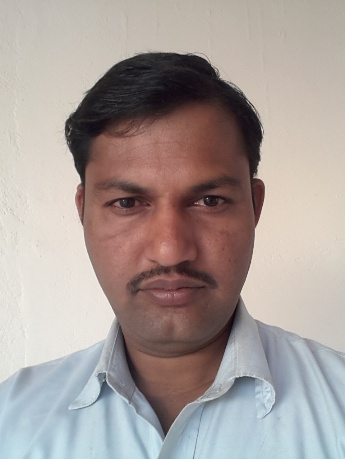 JAYESH.298086@2freemail.com  OBJECTIVE:-To become a successful marketing & sales executive or shipping in charge or store in charge or production manager or supervisor or office assistance.ACADEMIC QUALIFICATIONS: Bachelor of Art’s with Geography in year 2000-01 from Mohanlal Sukhadiya 	University, Udaipur.Master of Art’s with Political Science in year 2003-04 from Mohanlal Sukhadiya 	University, Udaipur.Post. Graduation Diploma in Computer Application with V.B 6.0 in year 2003-04 fromM.C.P.R.V. University, Bhopal (M.P.)Computer Literacy: Good hold over MS-Office.  Win 2000 Prof. ,Win XP Prof., Win 8 & Win 10 Working knowledge of Tally 6.3. Excellent knowledge in MS-Excel & word with typing speed of approx 40 w.p.mFront end user in S.A.P. (Sales & Distribution Module). Working knowledge with focus (from 2010 to 2015).Work Experience:Al Sokhour Readimix Co.  LLC.One of the larger suppliers of Ready mix Concrete in Oman.17th July 2010 to 14th December2015:-   Designation:  Counter Sales & Dispatch in charge and plant supervisee.Job Responsibility:Arranging for client requirement as and when required.Finalizing rates as per the company norms.Handling important projects.Coordinating for raw material & manpower as per requirement with the concerned department.Preparing for daily work schedule for distribution department as per the client Requirement.Working and using FOCUS for delivery note and others.Al Turki Cement Products L.L.C (Sohar - Oman)         One of the largest suppliers of Ready mix Concrete, Blocks and Crusher materials in Oman                                                                                  11th May 2006 to 05 may 2010:            Designation:  Sales & Dispatch Personnel.Job Responsibility:Arranging for client requirement as and when required.Finalizing rates as per the company norms.Preparing monthly Sales & Production summary reports.Coordinating for raw material & manpower as per requirement with the concerned department.Preparing for daily work schedule for distribution department as per the client requirement.Narayan Seva Sansthan, Udaipur (Raj.)A Social Welfare Organization that collect donation for physically & mentally retarded people.ONE YEAR        Designation: Computer cum Internet operator.  Job Responsibility:Receiving E-Mail from all concerns & forwarding it to head of department for further processing & receipt for the same.Sending E-Mail regarding prospectus of the organization & inviting them for donation.Govt. Senior Secondary School, Rundera( Udaipur)         One of the best schools in town.   ONE YEAR            Designation: Computer faculty.  Job Responsibility:Used to teach & trains Students in basic operations of Computer.To trains in Microsoft word, Excel and PowerPointTeach them basic knowledge of programming languages as C & C++.Additional Skills:Good command over Arabic.Good communication & interpersonal skills.Personal Details:Date of Birth		03rd July 1980.Marital Status		MarriedGender 		MaleNationality		IndianBlood Group                B+                                        (Issued from- Muscat, Sultanate of Oman)                            Driving license	GCC valid Light Vehicle LicenseDriving license	Indian Govt. approved Light Vehicle LicensePersonal Traits:To be one of the dedicated & important team member as well as important decision team maker of the organization